Peulat Shabbat for 7-9-16: Theme – Letting GoMaterials:BucketsFilled Water Bottles from campers BenchesLimbo material ConesLocation: Tennis CourtsTime: 5:00pm to 6:00pm Description: Introduce the parsha. Then, have a relay race where the chanichim carry a bucket while completing the course and add water bottles to the bucket every time they complete the course. Then discuss the weight of negative emotions and jealousy. Course: benches, then cones to run between, then lunges then limbo. Activity: Relay Race Have a group of chanichim standing in a line at the each end of the course.First have every chanich do the course with just the empty bucket to show them how easy it is. Then, restart with the first chanich running with an empty bucket again. Ask the first chanich to add a water bottle to the bucket and then give it to a chanich from the other group. The chanich who just ran should go to the end of the line and the chanich who just got the bucket run the course.Add a weight every time a chanich completes the course. Discussion: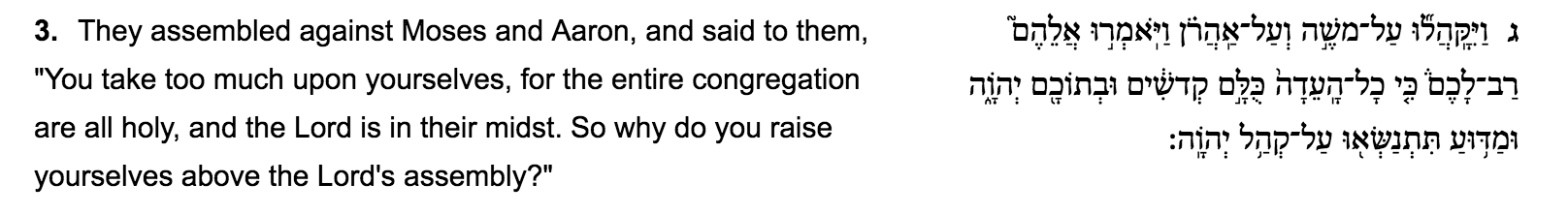 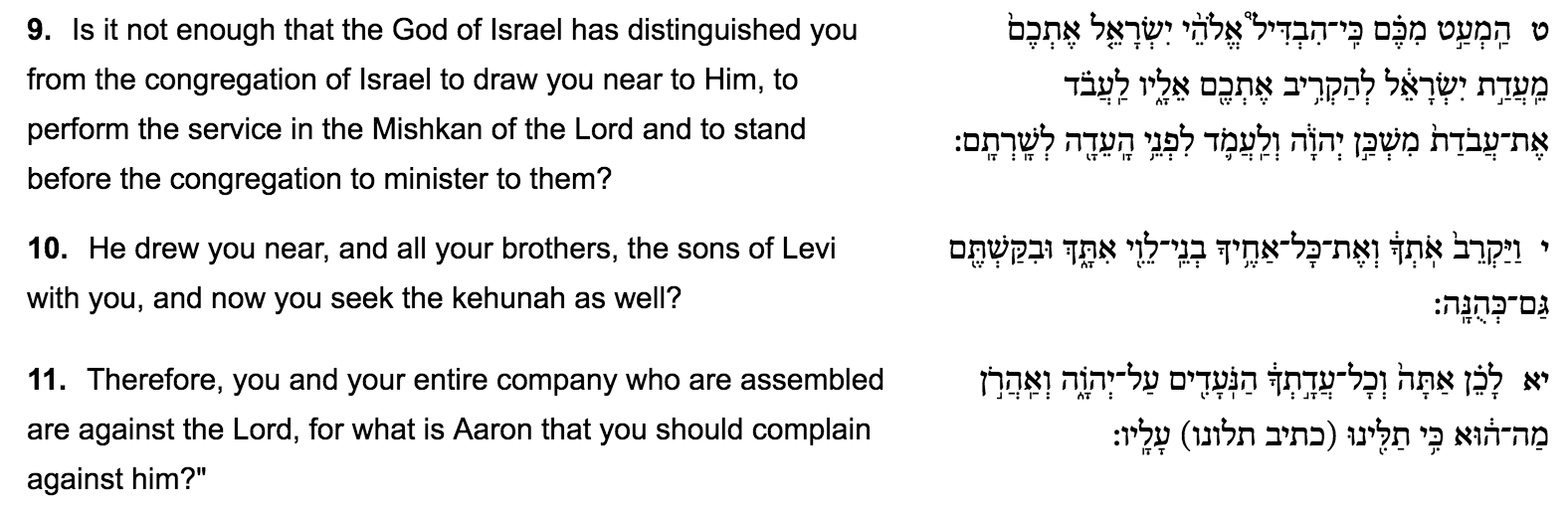 What do you think was the purpose of this activity? Why?Why did we ask everyone to do the course with an empty bucket? What became more difficult as we added water bottles? Based on what you know about Korach, what did the weight of the water bottles represent? Why?What was Korach weighed down by in the parsha? How did it impact his goals? You were not allowed to put the bucket down during the course. What else can you not “put down” during the day? How did the weight of Korach’s jealousy harm him and his kehilla? How can the weight of jealousy or anger prevent you from completing tasks?How does jealousy impact your friendships at camp? What can you and Korach do to release that weight? 